Aşağıda belirttiğim mazeretimden dolayı sınavına giremediğim aşağıdaki dersin/derslerin  Arasınav ….  Ödev ….Uygulama ….Proje ….Seminer …. ………………Arasınavından mazeret sınav hakkı istiyorum. Gereğini arz ederim.Dersin Kodu         /   Dersin Adı                                           	                       /	Sınav Tarihi        .  ………….……/…………………………………………………………/……………………………………….…/…………………………………………………………/……………………………………….…/…………………………………………………………/……………………………………….…/…………………………………………………………/……………………………………….…/…………………………………………………………/……………………………………….…/…………………………………………………………/……………………………………….…/…………………………………………………………/…………………………………….……/…………………………………………………………/…………………………EK-1	: Sağlık RaporuNuh Naci Yazgan Üniversitesi Lisansüstü Eğitim ve Öğretim Yönetmeliği ilgili maddesi23-1-(c): Mazeret sınavı: EYK tarafından kabul edilen bir mazereti sebebiyle sınavlara giremeyen öğrenciye mazeret sınav hakkı verilebilir. Mazeret sınavları için yapılacak başvuruların mazeretin bitiminden itibaren bir hafta içinde yapılması gerekir. 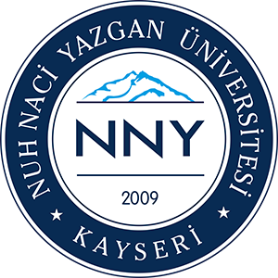 T.C.NUH NACİ YAZGAN ÜNİVERSİTESİÖĞRENCİ İŞLERİ DAİRE BAŞKANLIĞIDOKÜMAN KODUÖİDB– F-18T.C.NUH NACİ YAZGAN ÜNİVERSİTESİÖĞRENCİ İŞLERİ DAİRE BAŞKANLIĞIYAYIN TARİHİ08.2014MAZERET SINAVI TALEP FORMU (ENSTİTÜ)SAYFASayfa 1 / 1Adı ve Soyadı...../....../202…(imza)Bölümü/Programı...../....../202…(imza)Öğrenci Numarası...../....../202…(imza)Mazereti...../....../202…(imza)